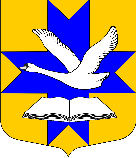 Администрация муниципального образованияБольшеколпанское сельское поселениеГатчинского муниципального районаЛенинградской областиПОСТАНОВЛЕНИЕ«31» марта 2023 г.		                                       		            	  № 120В соответствие с Федеральными законами от 27.07.2013 г. № 210-ФЗ «Об организации  предоставления  государственных и муниципальных услуг», от 06.10.2003 г. №131-ФЗ «Об общих принципах организации местного самоуправления» (с изменениями), Уставом муниципального образования Большеколпанское сельское поселение Гатчинского муниципального района Ленинградской области, Постановлением администрации Большеколпанского  сельского поселения от 27.05.2011 г. № 181 «О Порядке разработки и утверждения административных регламентов предоставления муниципальных услуг в МО Большеколпанское сельское поселение», администрация Большеколпанского сельского поселенияПОСТАНОВЛЯЕТ:Признать утратившим силу административный регламент предоставления муниципальной услуги «Прием в эксплуатацию после перевода жилого помещения в нежилое помещение или нежилого помещения в жилое помещение», утвержденный  постановлением №292 от 11 августа 2022 г. «Об утверждении  административного регламента предоставления муниципальной услуги «Прием в эксплуатацию после перевода жилого помещения в нежилое помещение или нежилого помещения в жилое помещение».Настоящее постановление вступает в силу после официального опубликования и подлежит размещению на официальном сайте администрации Большеколпанского сельского поселения.Контроль за выполнением настоящего постановления оставляю за собой.И.о. главы  администрации _________________________ В.А. ЕфременковО признании утратившим силу административного регламента предоставления муниципальной услуги «Прием в эксплуатацию после перевода жилого помещения в нежилое помещение или нежилого помещения в жилое помещение» утвержденный  постановлением №292 от 11 августа 2022 г.